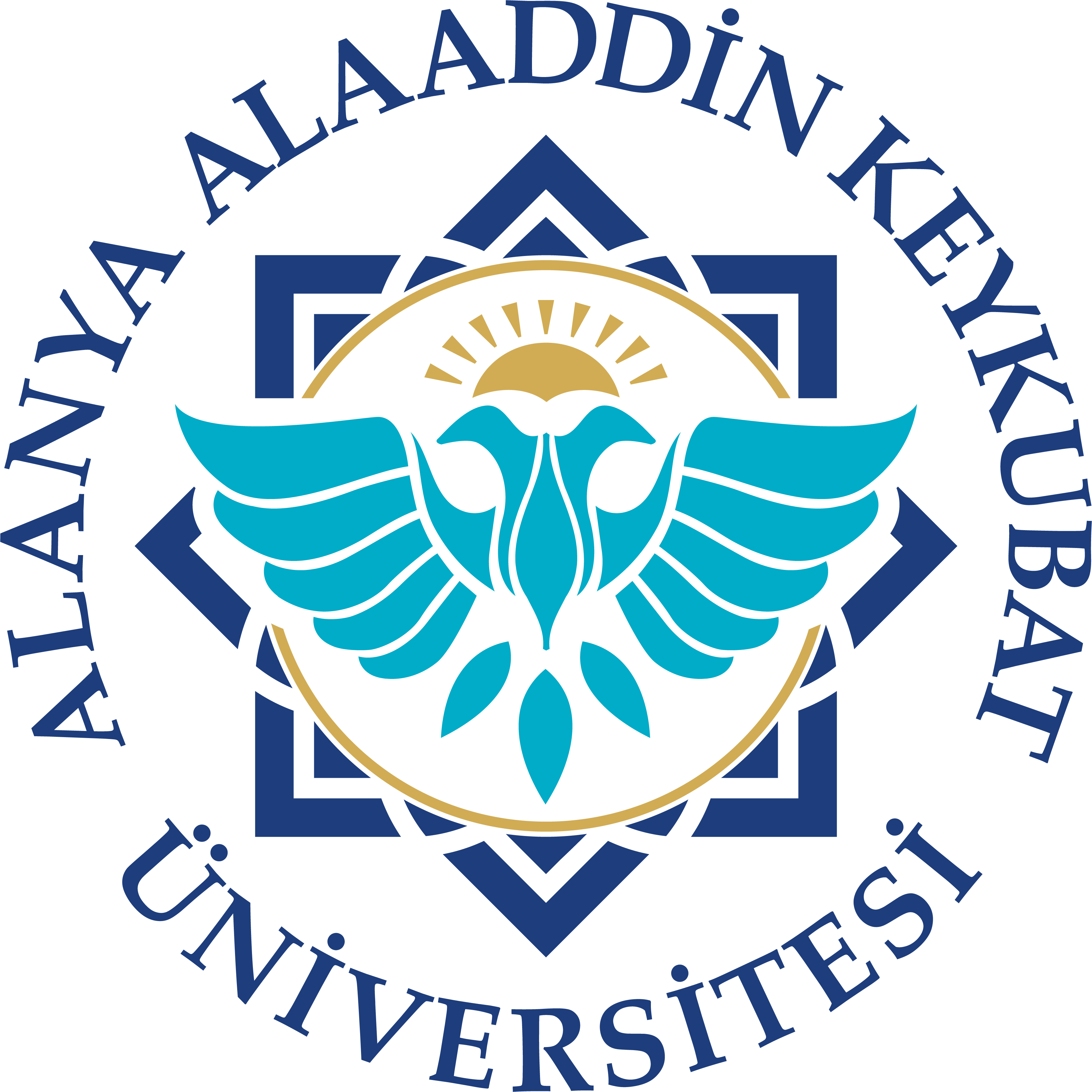 ALANYA ALAADDIN KEYKUBAT UNIVERSITYFPGA BASED OPTICAL PULSE MODULATOREEE 402 GRADUATION PROJECTINELECTRICAL & ELECTRONICS ENGINEERING	BY	Name SURNAMEJUNE 2022ABSTRACTFPGA Based Optical Pulse ModulatorSURNAME, NameGraduation Project in Electrical and Electronics EngineeringSupervisor: Assist. Prof. Dr. Name SURNAMEJune 2022, XX pagesAbstract Keywords:  FPGA, Optical, Modulator UYGUNLÖZETFPGA Based Optical Pulse ModulatorSURNAME, NameMezuniyet Projesi, Elektrik ve Elektronik Mühendisliği BölümüProje yöneticisi: Dr. Öğr. Üyesi Name SURNAMEHaziran 2022, XX sayfaÖzetAnahtar kelimeler: FPGA, Optik, Modülatör VE ONAYACKNOWLEDGEMENTSFirst and foremost, I would like to thank my supervisor, Assist. Prof. Dr. Name SURNAME, who guided me during term. I would also like to extend a warm thanks to my fellow friends; Name SURNAME for his efforts, Name SURNAME for providing components and Name SURNAME for helping out my programming process.Finally, I would like to thank my father and my mother that have supported me throughout the year.LIST OF FIGURESFigure 1.1.  Schematic diagram of FPGA………………....……...…………………...5Figure 1.2. Xxxxxxxxxxxxxxxxxxxxxxxxxxxxxxxxxxxxxxxxxxxx…………………...6Figure 2.1. Xxxxxxxxxxxxxxxxxxxxxxxxxx.	18Figure 3.1. Xxxxxxxxxxxxxxxxxx.	30Figure 3.2. Xxxxxxxxxxxxxxxx	 32LIST OF TABLESTable 1.1. Xxxxxxxxxxx	26Table 2.1. Xxxxxxxxx	27Table 3.1. Xxxxxxxxxxxxxx	36SYMBOLSSymbol	  Defination	: Dielectric coefficient of prisma	: Dielectric coefficient of mediumθ	: Phase anglens	: Refractive index of medium	: Plasma frequency	: Free electron density 	: Plasma wavelength	: Collision wavelength	: Oscillation wavelengthc	: Speed of light at free spaceABBREVIATIONSSPR		: Surface Plasmon ResonanceELISA 	: Enzyme-Linked ImmunoSorbent AssayPCR 		: Polymerase Chain ReactionRIU		: Refractive Index UnitFOM		: Figure of MeritNA		: Numerical Apartureμm		: Micrometernm		: NanometerCONTENTSFPGA BASED OPTICAL MODULATORABSTRACT	iÖZET	iiACKNOWLEDGEMENTS	iiiLIST OF FIGURES	ivLIST OF TABLES	vSYMBOLS	viABBREVIATIONS	viiCONTENTS	viiiINTRODUCTION	11.  ıNTRODUCTION1.1. Xxxxxxxxxxxxxx	11.1.1. Xxxxxxxxxxxxxx	31.1.2. Xxxxxxxxxxxxxxxx	81.2. Xxxxxxxxxxxxxxxxx	111.3. Xxxxxxxxxxxxxxxxxxxx	112.  RASPBERRY PI BASED SMART MIRROR SYSTEM 2.1. How to FPGA Works	122.2. Xxxxxxxxxxxxx	133.  HARDWARE3.1. FPGA	143.2. Xxxxxxxxxxxxx	153.2.1. Xxxxxxxxxxxxxx	153.2.2. Xxxxxxxxxxxxxxx	153.3. Xxxxxxxxxxxxxxxxxx	163.4. Xxxxxxxxxxxxxxxxxx	163.5. Xxxxxxxxxxxx	163.6. Xxxxxxxxxxxxx	173.6.1. Xxxxxxxxxxxxxx	173.7. Xxxxxxxxxxxxxxxxx	174.  Software4.1. Result	184.2. Discussion	195. Conclusıon5.1. Xxxxxxx	205.2. Xxxxxxxxxxxx	20REFERENCES	22APPENDICES	30INTRODUCTIONXxxxxxxxxxxx xxxxxxxxxxx xxxxxxxxxxxxxxxxx xxxxx x xxxxxx. Xxxxxxxxxxxxxxxxx xxxxx x xxxxxxxxx xxxxxxxxxxxxxxxxxx xxxxxxxxxxxxxxxxxx xxxxxxxxxxxxxxxxx xxxxx x xxxxxxxxx xxx xxxxxxx xxxxxxxx xxxx xxxxxxxxxx xxxx. Xxxxxxxxxx xxxxxx xxxxxxxxxxxxx xxxx xxxxxxxxxxxx xxxxxxx xxx xxxxxxxxx.Xxxxxxxxxxxx xxxxxxxxxxx xxxxxxxxxxxxxxxxx xxxxx x xxxxxx. Xxxxxxxxxxxxxxxxx xxxxx x xxxxxxxxx xxxxxxxxxxxxxxxxxx xxxxxxxxxxxxxxxxxx xxxxxxxxxxxxxxxxx xxxxx x xxxxxxxxx xxx xxxxxxx xxxxxxxx xxxx xxxxxxxxxx xxxx. Xxxxxxxxxx xxxxxx xxxxxxxxxxxxx xxxx xxxxxxxxxxxx xxxxxxx xxx xxxxxxxxx.Xxxxxxxxxxxx xxxxxxxxxxx xxxxxxxxxxxxxxxxx xxxxx x xxxxxx. Xxxxxxxxxxxxxxxxx xxxxx x xxxxxxxxx xxxxxxxxxxxxxxxxxx xxxxxxxxxxxxxxxxxx xxxxxxxxxxxxxxxxx xxxxx x xxxxxxxxx xxx xxxxxxx xxxxxxxx xxxx xxxxxxxxxx xxxx. Xxxxxxxxxx xxxxxx xxxxxxxxxxxxx xxxx xxxxxxxxxxxx xxxxxxx xxx xxxxxxxxx.Xxxxxxxxxxxx xxxxxxxxxxx xxxxxxxxxxxxxxxxx xxxxx x xxxxxx. Xxxxxxxxxxxxxxxxx xxxxx x xxxxxxxxx xxxxxxxxxxxxxxxxxx xxxxxxxxxxxxxxxxxx xxxxxxxxxxxxxxxxx xxxxx x xxxxxxxxx xxx xxxxxxx xxxxxxxx xxxx xxxxxxxxxx xxxx. Xxxxxxxxxx xxxxxx xxxxxxxxxxxxx xxxx xxxxxxxxxxxx xxxxxxx xxx xxxxxxxxx.Xxxxxxxxxxxx xxxxxxxxxxx xxxxxxxxxxxxxxxxx xxxxx x xxxxxx. Xxxxxxxxxxxxxxxxx xxxxx x xxxxxxxxx xxxxxxxxxxxxxxxxxx xxxxxxxxxxxxxxxxxx xxxxxxxxxxxxxxxxx xxxxx x xxxxxxxxx xxx xxxxxxx xxxxxxxx xxxx xxxxxxxxxx xxxx. Xxxxxxxxxx xxxxxx xxxxxxxxxxxxx xxxx xxxxxxxxxxxx xxxxxxx xxx xxxxxxxxx.Xxxxxxxxxxxx xxxxxxxxxxx xxxxxxxxxxxxxxxxx xxxxx x xxxxxx. Xxxxxxxxxxxxxxxxx xxxxx x xxxxxxxxx xxxxxxxxxxxxxxxxxx xxxxxxxxxxxxxxxxxx xxxxxxxxxxxxxxxxx xxxxx x xxxxxxxxx xxx xxxxxxx xxxxxxxx xxxx xxxxxxxxxx xxxx. Xxxxxxxxxx xxxxxx xxxxxxxxxxxxx xxxx xxxxxxxxxxxx xxxxxxx xxx xxxxxxxxx.Figure 1.1. Schematic.2.  FPGA BASED OPTICAL MODULATOR2.1.   How FPGA WorksXxxxxxxxxxxx xxxxxxxxxxx xxxxxxxxxxxxxxxxx xxxxx x xxxxxx [3]. Xxxxxxxxxxxxxxxxx xxxxx x xxxxxxxxx xxxxxxxxxxxxxxxxxx xxxxxxxxxxxxxxxxxx xxxxxxxxxxxxxxxxx xxxxx x xxxxxxxxx xxx xxxxxxx xxxxxxxx xxxx xxxxxxxxxx xxxx. Xxxxxxxxxx xxxxxx xxxxxxxxxxxxx xxxx xxxxxxxxxxxx xxxxxxx xxx xxxxxxxxx [4,5].Xxxxxxxxxxxx xxxxxxxxxxx xxxxxxxxxxxxxxxxx xxxxx x xxxxxx. Xxxxxxxxxxxxxxxxx xxxxx x xxxxxxxxx xxxxxxxxxxxxxxxxxx xxxxxxxxxxxxxxxxxx xxxxxxxxxxxxxxxxx xxxxx x xxxxxxxxx xxx xxxxxxx xxxxxxxx xxxx xxxxxxxxxx xxxx. Xxxxxxxxxx xxxxxx xxxxxxxxxxxxx xxxx xxxxxxxxxxxx xxxxxxx xxx xxxxxxxxx. Xxxxx xxxxx xxxxxxxxxx xxx xxxxxx xxxxxxxxxxxxx.Figure 2.1.  Schematic.Xxxxxxxxxxxx xxxxxxxxxxx xxxxxxxxxxxxxxxxx xxxxx x xxxxxx. Xxxxxxxxxxxxxxxxx xxxxx x xxxxxxxxx xxxxxxxxxxxxxxxxxx xxxxxxxxxxxxxxxxxx xxxxxxxxxxxxxxxxx xxxxx x xxxxxxxxx xxx xxxxxxx xxxxxxxx xxxx xxxxxxxxxx xxxx. Xxxxxxxxxx xxxxxx xxxxxxxxxxxxx xxxx xxxxxxxxxxxx xxxxxxx xxx xxxxxxxxx.Xxxxxxxxxxxx xxxxxxxxxxx xxxxxxxxxxxxxxxxx xxxxx x xxxxxx. Xxxxxxxxxxxxxxxxx xxxxx x xxxxxxxxx xxxxxxxxxxxxxxxxxx xxxxxxxxxxxxxxxxxx xxxxxxxxxxxxxxxxx xxxxx x xxxxxxxxx xxx xxxxxxx xxxxxxxx xxxx xxxxxxxxxx xxxx. Xxxxxxxxxx xxxxxx xxxxxxxxxxxxx xxxx xxxxxxxxxxxx xxxxxxx xxx xxxxxxxxx.Xxxxxxxxxxxx xxxxxxxxxxx xxxxxxxxxxxxxxxxx xxxxx x xxxxxx. Xxxxxxxxxxxxxxxxx xxxxx x xxxxxxxxx xxxxxxxxxxxxxxxxxx xxxxxxxxxxxxxxxxxx xxxxxxxxxxxxxxxxx xxxxx x xxxxxxxxx xxx xxxxxxx xxxxxxxx xxxx xxxxxxxxxx xxxx. Xxxxxxxxxx xxxxxx xxxxxxxxxxxxx xxxx xxxxxxxxxxxx xxxxxxx xxx xxxxxxxxx.Xxxxxxxxxxxx xxxxxxxxxxx xxxxxxxxxxxxxxxxx xxxxx x xxxxxx. Xxxxxxxxxxxxxxxxx xxxxx x xxxxxxxxx xxxxxxxxxxxxxxxxxx xxxxxxxxxxxxxxxxxx xxxxxxxxxxxxxxxxx xxxxx x xxxxxxxxx xxx xxxxxxx xxxxxxxx xxxx xxxxxxxxxx xxxx. Xxxxxxxxxx xxxxxx xxxxxxxxxxxxx xxxx xxxxxxxxxxxx xxxxxxx xxx xxxxxxxxx.Xxxxxxxxxxxx xxxxxxxxxxx xxxxxxxxxxxxxxxxx xxxxx x xxxxxx. Xxxxxxxxxxxxxxxxx xxxxx x xxxxxxxxx xxxxxxxxxxxxxxxxxx xxxxxxxxxxxxxxxxxx xxxxxxxxxxxxxxxxx xxxxx x xxxxxxxxx xxx xxxxxxx xxxxxxxx xxxx xxxxxxxxxx xxxx. Xxxxxxxxxx xxxxxx xxxxxxxxxxxxx xxxx xxxxxxxxxxxx xxxxxxx xxx xxxxxxxxx.Xxxxxxxxxxxx xxxxxxxxxxx xxxxxxxxxxxxxxxxx xxxxx x xxxxxx. Xxxxxxxxxxxxxxxxx xxxxx x xxxxxxxxx xxxxxxxxxxxxxxxxxx xxxxxxxxxxxxxxxxxx xxxxxxxxxxxxxxxxx xxxxx x xxxxxxxxx xxx xxxxxxx xxxxxxxx xxxx xxxxxxxxxx xxxx. Xxxxxxxxxx xxxxxx xxxxxxxxxxxxx xxxx xxxxxxxxxxxx xxxxxxx xxx xxxxxxxxx.Xxxxxxxxxxxx xxxxxxxxxxx xxxxxxxxxxxxxxxxx xxxxx x xxxxxx. Xxxxxxxxxxxxxxxxx xxxxx x xxxxxxxxx xxxxxxxxxxxxxxxxxx xxxxxxxxxxxxxxxxxx xxxxxxxxxxxxxxxxx xxxxx x xxxxxxxxx xxx xxxxxxx xxxxxxxx xxxx xxxxxxxxxx xxxx. Xxxxxxxxxx xxxxxx xxxxxxxxxxxxx xxxx xxxxxxxxxxxx xxxxxxx xxx xxxxxxxxx.Xxxxxxxxxxxx xxxxxxxxxxx xxxxxxxxxxxxxxxxx xxxxx x xxxxxx. Xxxxxxxxxxxxxxxxx xxxxx x xxxxxxxxx xxxxxxxxxxxxxxxxxx xxxxxxxxxxxxxxxxxx xxxxxxxxxxxxxxxxx xxxxx x xxxxxxxxx xxx xxxxxxx xxxxxxxx xxxx xxxxxxxxxx xxxx. Xxxxxxxxxx xxxxxx xxxxxxxxxxxxx xxxx xxxxxxxxxxxx xxxxxxx xxx xxxxxxxxx.Xxxxxxxxxxxx xxxxxxxxxxx xxxxxxxxxxxxxxxxx xxxxx x xxxxxx. Xxxxxxxxxxxxxxxxx xxxxx x xxxxxxxxx xxxxxxxxxxxxxxxxxx xxxxxxxxxxxxxxxxxx xxxxxxxxxxxxxxxxx xxxxx x xxxxxxxxx xxx xxxxxxx xxxxxxxx xxxx xxxxxxxxxx xxxx. Xxxxxxxxxx xxxxxx xxxxxxxxxxxxx xxxx xxxxxxxxxxxx xxxxxxx xxx xxxxxxxxx.Xxxxxxxxxxxx xxxxxxxxxxx xxxxxxxxxxxxxxxxx xxxxx x xxxxxx. Xxxxxxxxxxxxxxxxx xxxxx x xxxxxxxxx xxxxxxxxxxxxxxxxxx xxxxxxxxxxxxxxxxxx xxxxxxxxxxxxxxxxx xxxxx x xxxxxxxxx xxx xxxxxxx xxxxxxxx xxxx xxxxxxxxxx xxxx. Xxxxxxxxxx xxxxxx xxxxxxxxxxxxx xxxx xxxxxxxxxxxx xxxxxxx xxx xxxxxxxxx.Xxxxxxxxxxxx xxxxxxxxxxx xxxxxxxxxxxxxxxxx xxxxx x xxxxxx. Xxxxxxxxxxxxxxxxx xxxxx x xxxxxxxxx xxxxxxxxxxxxxxxxxx xxxxxxxxxxxxxxxxxx xxxxxxxxxxxxxxxxx xxxxx x xxxxxxxxx xxx xxxxxxx xxxxxxxx xxxx xxxxxxxxxx xxxx. Xxxxxxxxxx xxxxxx xxxxxxxxxxxxx xxxx xxxxxxxxxxxx xxxxxxx xxx xxxxxxxxx.Xxxxxxxxxxxx xxxxxxxxxxx xxxxxxxxxxxxxxxxx xxxxx x xxxxxx. Xxxxxxxxxxxxxxxxx xxxxx x xxxxxxxxx xxxxxxxxxxxxxxxxxx xxxxxxxxxxxxxxxxxx xxxxxxxxxxxxxxxxx xxxxx x xxxxxxxxx xxx xxxxxxx xxxxxxxx xxxx xxxxxxxxxx xxxx. Xxxxxxxxxx xxxxxx xxxxxxxxxxxxx xxxx xxxxxxxxxxxx xxxxxxx xxx xxxxxxxxx.Table 2.1. Xxxxxx Xxxxx Xxxxx Xxxxxx.2.2.   Xxxxx XxxxxxXxxxxxxxxxxx xxxxxxxxxxx xxxxxxxxxxxxxxxxx xxxxx x xxxxxx. Xxxxxxxxxxxxxxxxx xxxxx x xxxxxxxxx xxxxxxxxxxxxxxxxxx. Xxxxxxxxxxxxxxxxxxx. Xxxxxxxxxxxx xxxxxxxxxxx xxxxxxxxxxxxxxxxx xxxxx x xxxxxx. Xxxxxxxxxxxxxxxxx xxxxx x xxxxxxxxx xxxxxxxxxxxxxxxxxx xxxxxxxxxxxxxxxxxx2.2.1.   XxxxxxxxxxXxxxxxxxxxxx xxxxxxxxxxx xxxxxxxxxxxxxxxxx xxxxx x xxxxxx. Xxxxxxxxxxxxxxxxx xxxxx x xxxxxxxxx xxxxxxxxxxxxxxxxxx. Xxxxxxxxxxxxxxxxxxx. Xxxxxxxxxxxx xxxxxxxxxxx xxxxxxxxxxxxxxxxx xxxxx x xxxxxx. Xxxxxxxxxxxxxxxxx xxxxx x xxxxxxxxx xxxxxxxxxxxxxxxxxx xxxxxxxxxxxxxxxxxxXxxxxxxxxxxx xxxxxxxxxxx xxxxxxxxxxxxxxxxx xxxxx x xxxxxx. Xxxxxxxxxxxxxxxxx xxxxx x xxxxxxxxx xxxxxxxxxxxxxxxxxx. Xxxxxxxxxxxxxxxxxxx. Xxxxxxxxxxxx xxxxxxxxxxx xxxxxxxxxxxxxxxxx xxxxx x xxxxxx. Xxxxxxxxxxxxxxxxx xxxxx x xxxxxxxxx xxxxxxxxxxxxxxxxxx xxxxxxxxxxxxxxxxxxFigure 2.2:   Xxxx Xxx.2.2.2.   Xxxx XxxxxxXxxxxxxxx xxxxx x xxxxxxxxxxxx xxxxxxxxxxx xxxxxxxxxxxxxxxxxx xxxxxxxx.Figure 2.3. Xxxxxx Xxx Xxxxxxxxx Xx2.3.   Xxxxx (Xxxx)Xxxxxxxxxxxx xxxxxxxxxxx xxxxxxxxxxxxxxxxx xxxxx x xxxxxx. Xxxxxxxxxxxxxxxxx xxxxx x xxxxxxxxx xxxxxxxxxxxxxxxxxx. Xxxxxxxxxxxxxxxxxxx. Xxxxxxxxxxxx xxxxxxxxxxx xxxxxxxxxxxxxxxxx xxxxx x xxxxxx. Xxxxxxxxxxxxxxxxx xxxxx x xxxxxxxxx xxxxxxxxxxxxxxxxxx xxxxxxxxxxxxxxxxxx2.4.   XxxxxxxxxxXxxxxxxxxxxx xxxxxxxxxxx xxxxxxxxxxxxxxxxx xxxxx x xxxxxx. Xxxxxxxxxxxxxxxxx xxxxx x xxxxxxxxx xxxxxxxxxxxxxxxxxx. Xxxxxxxxxxxxxxxxxxx. Xxxxxxxxxxxx xxxxxxxxxxx xxxxxxxxxxxxxxxxx xxxxx x xxxxxx. Xxxxxxxxxxxxxxxxx xxxxx x xxxxxxxxx xxxxxxxxxxxxxxxxxx xxxxxxxxxxxxxxxxxxXxxxxxxxxxxx xxxxxxxxxxx xxxxxxxxxxxxxxxxx xxxxx x xxxxxx. Xxxxxxxxxxxxxxxxx xxxxx x xxxxxxxxx xxxxxxxxxxxxxxxxxx. Xxxxxxxxxxxxxxxxxxx. Xxxxxxxxxxxx xxxxxxxxxxx xxxxxxxxxxxxxxxxx xxxxx x xxxxxx. Xxxxxxxxxxxxxxxxx xxxxx x xxxxxxxxx xxxxxxxxxxxxxxxxxx xxxxxxxxxxxxxxxxxx3.  HARDWARE3.1.    MonitorXxxxxxxxxxxx xxxxxxxxxxx xxxxxxxxxxxxxxxxx xxxxx x xxxxxx. Xxxxxxxxxxxxxxxxx xxxxx x xxxxxxxxx xxxxxxxxxxxxxxxxxx. Xxxxxxxxxxxxxxxxxxx. Xxxxxxxxxxxx xxxxxxxxxxx xxxxxxxxxxxxxxxxx xxxxx x xxxxxx. Xxxxxxxxxxxxxxxxx xxxxx x xxxxxxxxx xxxxxxxxxxxxxxxxxx xxxxxxxxxxxxxxxxxx. Xxxxxxxxxxxx xxxxxxxxxxx xxxxxxxxxxxxxxxxx xxxxx x xxxxxx. Xxxxxxxxxxxxxxxxx xxxxx x xxxxxxxxx xxxxxxxxxxxxxxxxxx. Xxxxxxxxxxxxxxxxxxx. Xxxxxxxxxxxx xxxxxxxxxxx xxxxxxxxxxxxxxxxx xxxxx x xxxxxx. Xxxxxxxxxxxxxxxxx xxxxx x xxxxxxxxx xxxxxxxxxxxxxxxxxx xxxxxxxxxxxxxxxxxx.There are 2 main units of this system;XxxxxXxxxxx3.2.   Xxxxx XxxxxXxxxxxxxxxxx xxxxxxxxxxx xxxxxxxxxxxxxxxxx xxxxx x xxxxxx. Xxxxxxxxxxxxxxxxx xxxxx x xxxxxxxxx xxxxxxxxxxxxxxxxxx. Xxxxxxxxxxxxxxxxxxx. Xxxxxxxxxxxx xxxxxxxxxxx xxxxxxxxxxxxxxxxx xxxxx x xxxxxx. Xxxxxxxxxxxxxxxxx xxxxx x xxxxxxxxx xxxxxxxxxxxxxxxxxx xxxxxxxxxxxxxxxxxx. Xxxxxxxxxxxx xxxxxxxxxxx xxxxxxxxxxxxxxxxx xxxxx x xxxxxx. Xxxxxxxxxxxxxxxxx xxxxx x xxxxxxxxx xxxxxxxxxxxxxxxxxx. Xxxxxxxxxxxxxxxxxxx. Xxxxxxxxxxxx xxxxxxxxxxx xxxxxxxxxxxxxxxxx xxxxx x xxxxxx. Xxxxxxxxxxxxxxxxx xxxxx x xxxxxxxxx xxxxxxxxxxxxxxxxxx xxxxxxxxxxxxxxxxxx.3.3.   Xxxxxxx Xxxxxxxxx Xxxxxxxxx XxxxXxxxxxxxxxxx xxxxxxxxxxx xxxxxxxxxxxxxxxxx xxxxx x xxxxxx. Xxxxxxxxxxxxxxxxx xxxxx x xxxxxxxxx xxxxxxxxxxxxxxxxxx. Xxxxxxxxxxxxxxxxxxx. Xxxxxxxxxxxx xxxxxxxxxxx xxxxxxxxxxxxxxxxx xxxxx x xxxxxx. Xxxxxxxxxxxxxxxxx xxxxx x xxxxxxxxx xxxxxxxxxxxxxxxxxx xxxxxxxxxxxxxxxxxx. Xxxxxxxxxxxx xxxxxxxxxxx xxxxxxxxxxxxxxxxx xxxxx x xxxxxx. Xxxxxxxxxxxxxxxxx xxxxx x xxxxxxxxx xxxxxxxxxxxxxxxxxx. Xxxxxxxxxxxxxxxxxxx. Xxxxxxxxxxxx xxxxxxxxxxx xxxxxxxxxxxxxxxxx xxxxx x xxxxxx. Xxxxxxxxxxxxxxxxx xxxxx x xxxxxxxxx xxxxxxxxxxxxxxxxxx xxxxxxxxxxxxxxxxxx.Xxxxxxxxxxxx xxxxxxxxxxx xxxxxxxxxxxxxxxxx xxxxx x xxxxxx. Xxxxxxxxxxxxxxxxx xxxxx x xxxxxxxxx xxxxxxxxxxxxxxxxxx. Xxxxxxxxxxxxxxxxxxx. Xxxxxxxxxxxx xxxxxxxxxxx xxxxxxxxxxxxxxxxx xxxxx x xxxxxx. Xxxxxxxxxxxxxxxxx xxxxx x xxxxxxxxx xxxxxxxxxxxxxxxxxx xxxxxxxxxxxxxxxxxx. Xxxxxxxxxxxx xxxxxxxxxxx xxxxxxxxxxxxxxxxx xxxxx x xxxxxx. Xxxxxxxxxxxxxxxxx xxxxx x xxxxxxxxx xxxxxxxxxxxxxxxxxx. Xxxxxxxxxxxxxxxxxxx. Xxxxxxxxxxxx xxxxxxxxxxx xxxxxxxxxxxxxxxxx xxxxx x xxxxxx. Xxxxxxxxxxxxxxxxx xxxxx x xxxxxxxxx xxxxxxxxxxxxxxxxxx xxxxxxxxxxxxxxxxxx.3.4.   XXX XxxxxxxXxxxxxxxxxxx xxxxxxxxxxx xxxxxxxxxxxxxxxxx xxxxx x xxxxxx. Xxxxxxxxxxxxxxxxx xxxxx x xxxxxxxxx xxxxxxxxxxxxxxxxxx. Xxxxxxxxxxxxxxxxxxx. Xxxxxxxxxxxx xxxxxxxxxxx xxxxxxxxxxxxxxxxx xxxxx x xxxxxx. Xxxxxxxxxxxxxxxxx xxxxx x xxxxxxxxx xxxxxxxxxxxxxxxxxx xxxxxxxxxxxxxxxxxx. Xxxxxxxxxxxx xxxxxxxxxxx xxxxxxxxxxxxxxxxx xxxxx x xxxxxx. Xxxxxxxxxxxxxxxxx xxxxx x xxxxxxxxx xxxxxxxxxxxxxxxxxx. Xxxxxxxxxxxxxxxxxxx. Xxxxxxxxxxxx xxxxxxxxxxx xxxxxxxxxxxxxxxxx xxxxx x xxxxxx. Xxxxxxxxxxxxxxxxx xxxxx x xxxxxxxxx xxxxxxxxxxxxxxxxxx xxxxxxxxxxxxxxxxxx.3.5.   XxxxxxxxXxxxxxxxxxxx xxxxxxxxxxx xxxxxxxxxxxxxxxxx xxxxx x xxxxxx. Xxxxxxxxxxxxxxxxx xxxxx x xxxxxxxxx xxxxxxxxxxxxxxxxxx. Xxxxxxxxxxxxxxxxxxx. Xxxxxxxxxxxx xxxxxxxxxxx xxxxxxxxxxxxxxxxx xxxxx x xxxxxx. Xxxxxxxxxxxxxxxxx xxxxx x xxxxxxxxx xxxxxxxxxxxxxxxxxx xxxxxxxxxxxxxxxxxx. Xxxxxxxxxxxx xxxxxxxxxxx xxxxxxxxxxxxxxxxx xxxxx x xxxxxx. Xxxxxxxxxxxxxxxxx xxxxx x xxxxxxxxx xxxxxxxxxxxxxxxxxx. Xxxxxxxxxxxxxxxxxxx. Xxxxxxxxxxxx xxxxxxxxxxx xxxxxxxxxxxxxxxxx xxxxx x xxxxxx. Xxxxxxxxxxxxxxxxx xxxxx x xxxxxxxxx xxxxxxxxxxxxxxxxxx xxxxxxxxxxxxxxxxxx.3.6.   Xxx Xxxx XXXX XxxxXxxxxxxxxxxx xxxxxxxxxxx xxxxxxxxxxxxxxxxx xxxxx x xxxxxx. Xxxxxxxxxxxxxxxxx xxxxx x xxxxxxxxx xxxxxxxxxxxxxxxxxx. Xxxxxxxxxxxxxxxxxxx. Xxxxxxxxxxxx xxxxxxxxxxx xxxxxxxxxxxxxxxxx xxxxx x xxxxxx. Xxxxxxxxxxxxxxxxx xxxxx x xxxxxxxxx xxxxxxxxxxxxxxxxxx xxxxxxxxxxxxxxxxxx. Xxxxxxxxxxxx xxxxxxxxxxx xxxxxxxxxxxxxxxxx xxxxx x xxxxxx. Xxxxxxxxxxxxxxxxx xxxxx x xxxxxxxxx xxxxxxxxxxxxxxxxxx. Xxxxxxxxxxxxxxxxxxx. Xxxxxxxxxxxx xxxxxxxxxxx xxxxxxxxxxxxxxxxx xxxxx x xxxxxx. Xxxxxxxxxxxxxxxxx xxxxx x xxxxxxxxx xxxxxxxxxxxxxxxxxx xxxxxxxxxxxxxxxxxx.3.7.   XxxxxxxxxxxxxxxxxxxXxxxxxxxxxxx xxxxxxxxxxx xxxxxxxxxxxxxxxxx xxxxx x xxxxxx. Xxxxxxxxxxxxxxxxx xxxxx x xxxxxxxxx xxxxxxxxxxxxxxxxxx. Xxxxxxxxxxxxxxxxxxx. Xxxxxxxxxxxx xxxxxxxxxxx xxxxxxxxxxxxxxxxx xxxxx x xxxxxx. Xxxxxxxxxxxxxxxxx xxxxx x xxxxxxxxx xxxxxxxxxxxxxxxxxx xxxxxxxxxxxxxxxxxx. Xxxxxxxxxxxx xxxxxxxxxxx xxxxxxxxxxxxxxxxx xxxxx x xxxxxx. Xxxxxxxxxxxxxxxxx xxxxx x xxxxxxxxx xxxxxxxxxxxxxxxxxx. Xxxxxxxxxxxxxxxxxxx. Xxxxxxxxxxxx xxxxxxxxxxx xxxxxxxxxxxxxxxxx xxxxx x xxxxxx. Xxxxxxxxxxxxxxxxx xxxxx x xxxxxxxxx xxxxxxxxxxxxxxxxxx xxxxxxxxxxxxxxxxxx.3.8. Xxxxxxxxxxxx XxxxxxxxxxxxXxxxxxxxxxxx xxxxxxxxxxx xxxxxxxxxxxxxxxxx xxxxx x xxxxxx. Xxxxxxxxxxxxxxxxx xxxxx x xxxxxxxxx xxxxxxxxxxxxxxxxxx. Xxxxxxxxxxxxxxxxxxx. Xxxxxxxxxxxx xxxxxxxxxxx xxxxxxxxxxxxxxxxx xxxxx x xxxxxx. Xxxxxxxxxxxxxxxxx xxxxx x xxxxxxxxx xxxxxxxxxxxxxxxxxx xxxxxxxxxxxxxxxxxx. Xxxxxxxxxxxx xxxxxxxxxxx xxxxxxxxxxxxxxxxx xxxxx x xxxxxx. Xxxxxxxxxxxxxxxxx xxxxx x xxxxxxxxx xxxxxxxxxxxxxxxxxx. Xxxxxxxxxxxxxxxxxxx. Xxxxxxxxxxxx xxxxxxxxxxx xxxxxxxxxxxxxxxxx xxxxx x xxxxxx. Xxxxxxxxxxxxxxxxx xxxxx x xxxxxxxxx xxxxxxxxxxxxxxxxxx xxxxxxxxxxxxxxxxxx.4.  SOFTWAREXxxxxxxxxxxx xxxxxxxxxxx xxxxxxxxxxxxxxxxx xxxxx x xxxxxx. Xxxxxxxxxxxxxxxxx xxxxx x xxxxxxxxx xxxxxxxxxxxxxxxxxx. Xxxxxxxxxxxxxxxxxxx. Xxxxxxxxxxxx xxxxxxxxxxx xxxxxxxxxxxxxxxxx xxxxx x xxxxxx. Xxxxxxxxxxxxxxxxx xxxxx x xxxxxxxxx xxxxxxxxxxxxxxxxxx xxxxxxxxxxxxxxxxxx. Xxxxxxxxxxxx xxxxxxxxxxx xxxxxxxxxxxxxxxxx xxxxx x xxxxxx. Xxxxxxxxxxxxxxxxx xxxxx x xxxxxxxxx xxxxxxxxxxxxxxxxxx. Xxxxxxxxxxxxxxxxxxx. Xxxxxxxxxxxx xxxxxxxxxxx xxxxxxxxxxxxxxxxx xxxxx x xxxxxx. Xxxxxxxxxxxxxxxxx xxxxx x xxxxxxxxx xxxxxxxxxxxxxxxxxx xxxxxxxxxxxxxxxxxx.Xxxxxxxxxxxx xxxxxxxxxxx xxxxxxxxxxxxxxxxx xxxxx x xxxxxx. Xxxxxxxxxxxxxxxxx xxxxx x xxxxxxxxx xxx.Xxxxxxxxxxxx xxxxxxxxxxx xxxxxxxxxxxxxxxxx xxxxx x xxxxxx. Xxxxxxxxxxxxxxxxx xxxxx x xxxxxxxxx xxx.Xxxxxxxxxxxx xxxxxxxxxxx xxxxxxxxxxxxxxxxx xxxxx x xxxxxx. Xxxxxxxxxxxxxxxxx xxxxx x xxxxxxxxx xxx.Xxxxxxxxxxxx xxxxxxxxxxx xxxxxxxxxxxxxxxxx xxxxx x xxxxxx. Xxxxxxxxxxxxxxxxx xxxxx x xxxxxxxxx xxx.Below is given MATLAB codes;>> s=tf('s');H1=(10*exp(-0.2*s))/s^3+4.5*(s^2)+5.5*s+15H1 =  a =        x1  x2  x3  x4  x5  x6  x7  x8   x1   0   0   0   0   0   0   0   0   x2   1   0   0   0   0   0   0   0   x3   0   1   0   0   0   0   0   0   x4   0   0   0   1   0   0   0   0   x5   0   0   0   0   1   0   0   0   x6   0   0   0   0   0   1   0   0   x7   0   0   0   0   0   0   1   0   x8   0   0   0   0   0   0   0   1  b =        u1   x1   4   x2   0   x3   0   x4   0   x5   0   x6  -2   x7   0   x8  -2  c =          x1    x2    x3    x4    x5    x6    x7    x8   y1     0     0   2.5  2.25     0     0  2.75     0  d =        u1   y1  15  e =        x1  x2  x3  x4  x5  x6  x7  x8   x1   1   0   0   0   0   0   0   0   x2   0   1   0   0   0   0   0   0   x3   0   0   1   0   0   0   0   0   x4   0   0   0   0   1   0   0   0   x5   0   0   0   0   0   1   0   0   x6   0   0   0   0   0   0   0   0   x7   0   0   0   0   0   0   0   1   x8   0   0   0   0   0   0   0   0  (values computed with all internal delays set to zero)5. CONCLUSIONThe idea behind xxxxxxxxxxx xxxxxxxxxxx xxxxxxxxxxxxxxxxx xxxxx x xxxxxx. Xxxxxxxxxxxxxxxxx xxxxx x xxxxxxxxx xxxxxxxxxxxxxxxxxx. Xxxxxxxxxxxxxxxxxxx. Xxxxxxxxxxxx xxxxxxxxxxx xxxxxxxxxxxxxxxxx xxxxx x xxxxxx. Xxxxxxxxxxxxxxxxx xxxxx x xxxxxxxxx xxxxxxxxxxxxxxxxxx xxxxxxxxxxxxxxxxxx. Xxxxxxxxxxxx xxxxxxxxxxx xxxxxxxxxxxxxxxxx xxxxx x xxxxxx.By achieving this project, this system essentially helps people who xxxx xxxx xxxxxxxxxxx xx xxxxxxxx.Xxxxxxxxxxxx xxxxxxxxxxx xxxxxxxxxxxxxxxxx xxxxx x xxxxxx. Xxxxxxxxxxxxxxxxx xxxxx x xxxxxxxxx xxxxxxxxxxxxxxxxxx xxxxxxxxxxxxxxxxxx. Xxxxxxxxxxxx xxxxxxxxxxx xxxxxxxxxxxxxxxxx xxxxx x xxxxxx.REFERENCES1. Stilgoe, A. B., Nieminen, T. A., Knöner, G., Heckenberg, N. R., & Rubinsztein-Dunlop, H. (2008). The effect of Mie resonances on trapping in optical tweezers. Optics express, 16(19), 15039-15051.2. Ji, W., Li, L., Song, W., Wang, X., Zhao, B., & Ozaki, Y. (2019). Enhanced Raman scattering by ZnO superstructures: synergistic effect of charge transfer and Mie resonances. Angewandte Chemie, 131(41), 14594-14598.3. Lai, H. M., Lam, C. C., Leung, P. T., & Young, K. (1991). Effect of perturbations on the widths of narrow morphology-dependent resonances in Mie scattering. JOSA B, 8(9), 1962-1973.4. https://refractiveindex.info/?shelf=other&book=air&page=CiddorAPPENDICESA) COST ANALYSISB) CODES>> s=tf('s');H1=(10*exp(-0.2*s))/s^3+4.5*(s^2)+5.5*s+15>> s=tf('s');H1=(10*exp(-0.2*s))/s^3+4.5*(s^2)+5.5*s+15>> s=tf('s');H1=(10*exp(-0.2*s))/s^3+4.5*(s^2)+5.5*s+15>> s=tf('s');H1=(10*exp(-0.2*s))/s^3+4.5*(s^2)+5.5*s+15>> s=tf('s');H1=(10*exp(-0.2*s))/s^3+4.5*(s^2)+5.5*s+15>> s=tf('s');H1=(10*exp(-0.2*s))/s^3+4.5*(s^2)+5.5*s+15>> s=tf('s');H1=(10*exp(-0.2*s))/s^3+4.5*(s^2)+5.5*s+15>> s=tf('s');H1=(10*exp(-0.2*s))/s^3+4.5*(s^2)+5.5*s+15>> s=tf('s');H1=(10*exp(-0.2*s))/s^3+4.5*(s^2)+5.5*s+15>> s=tf('s');H1=(10*exp(-0.2*s))/s^3+4.5*(s^2)+5.5*s+15C) TIME PLANCountItemCostCostCountItemTL€18100,75115150,5010,25102712521,525,422116,17100,7512,47Total:Total:X,X TLX,X €Week 1Week 2 Week 3 Week 4Week 5 Week 6ResearchPlanningXxxxxxxXxxxxxxxXxxxxxxPresentation